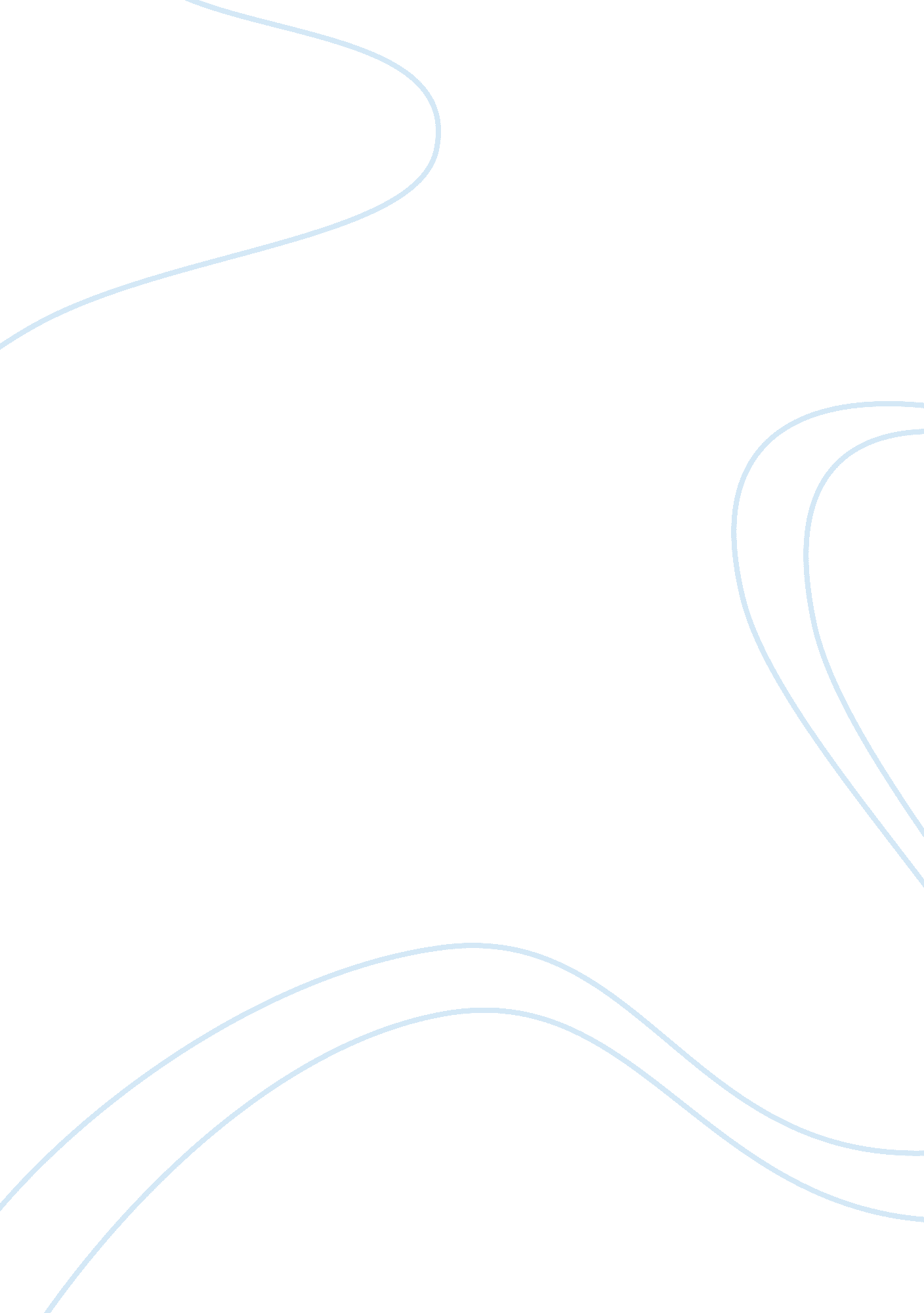 To buy a cover for the gunProfession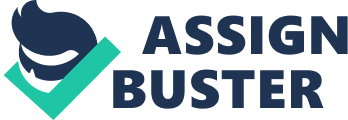 How to choose a case for a gun? In case the trunk is intended for long distances, it should be stored in a disassembled state. For this, a hard case for a gun is perfectly suitable, for the production of which skin is often used. These products complement handles that increase comfort during transport. Feature of the product is its ergonomics, as well as durability. The model is very durable and aesthetically attractive. In order for such a weapon case to be as practical as possible, the skin is subjected to special treatment. All this allows to provide the necessary level of protection against aggressive effects. Changes in temperature or humidity will also not affect the condition of the contents. Reinforcing material is used to ensure safety during transportation. It can be represented by foam, the coating of which acts velor. All this is intended to provide a stronger fixation of the product inside. Mechanical damage will be almost completely excluded. If you decide to buy a case for a gun, then you need to remember about the need for optical elements of weapons. With its help, it is possible to provide accurate guidance to the object, but also the care of such a product is more complex and demanding. To ensure sufficient protection of the sight, the weapon case must have a special recess. Gun holster Soft covers. In the process of hunting such an accessory allows you to ensure the safety and combat effectiveness of weapons. Hunters use products made from water-repellent fabric that is not susceptible to mold or freezing in frosty weather. Such a case for a gun will be: practical; durable; compact. You can choose from several types of protective colors. The gun, located in the product, will receive the necessary level of protection from moisture, dust and dirt. Inside there should be a lining for the production of which they use velvet, velor or flannel. Gun holster An additional design element are various compartments in which accessories can be stored. When hunting, the trunk is removed from the bag and quickly assembled, and the folded product does not take up much space. Buy a case for a gun is also worth those who often make the transitions during the hunt. Case for weapons Semi-rigid covers. To ensure the transportation of weapons, you can use a special product, equipped with a shockproof case. It will prevent damage to the inside of the bag. If you buy a case for a gun, you can increase the level of comfort in the process of carrying the product on your shoulder. You can also carry a bag in your hand, because it is equipped with handles. Fasteners are additionally supplied with steel rivets. The presence of functional pockets makes the product even more convenient. If the cover for a rifle is planned to be used in difficult conditions, you can always stop choosing a model made of waterproof fabric. Such a product is also called floating. It is filled with foam, which allows to hold the model above the surface of the water, as well as to protect the contents. A case for a rifle will help maintain performance even if the product is in the water. If you wish to buy a case for a gun, then our online store will offer you the most favorable conditions for this. The company has been on the market for many years and has a high reputation among customers. Therefore, you can be sure that the purchased products will reliably serve for several years. 